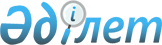 О Майском районном бюджете на 2024-2026 годыРешение Майского районного маслихата Павлодарской области от 27 декабря 2023 года № 1/7.
      В соответствии с пунктом 2 статьи 75 Бюджетного кодекса Республики Казахстан, подпунктом 1) пункта 1 статьи 6 Закона Республики Казахстан "О местном государственном управлении и самоуправлении в Республике Казахстан", Майский районный маслихат РЕШИЛ:
      1. Утвердить Майский районный бюджет на 2024-2026 годы согласно приложениям 1, 2 и 3 соответственно, в том числе на 2024 год в следующих объемах:
      1) доходы – 3599396 тысяч тенге, в том числе:
      налоговые поступления – 1228588 тысяч тенге; 
      неналоговые поступления – 24865 тысячи тенге;
      поступления от продажи основного капитала – 7540 тысяч тенге;
      поступления трансфертов – 2338403 тысяч тенге;
      2) затраты – 3641483 тысяч тенге; 
      3) чистое бюджетное кредитование – 55717 тысяч тенге, в том числе:
      бюджетные кредиты – 101530 тысячи тенге;
      погашение бюджетных кредитов – 45813 тысячи тенге;
      4) сальдо по операциям с финансовыми активами – равно нулю;
      5) дефицит (профицит) бюджета – -97804 тысяч тенге;
      6) финансирование дефицита (использование профицита) бюджета – 97804 тысяч тенге.
      Сноска. Пункт 1 - в редакции решения Майского районного маслихата Павлодарской области от 22.02.2024 № 6/11 (вводится в действие с 01.01.2024).


      2. Утвердить на 2024 год резерв местного исполнительного органа района в сумме 24000 тысяч тенге.
      3. Предусмотреть в районном бюджете на 2024 год объем субвенции, передаваемой из областного бюджета в сумме 800710 тысяч тенге.
      4. Предусмотреть в районном бюджете на 2024 год объем субвенций, передаваемых из районного бюджета в бюджеты сельских округов, сел Акжар и Майтубек, в общей сумме 370383 тысяч тенге, в том числе:
      село Акжар - 31832 тысяч тенге;
      Акшиманский сельский округ – 31331 тысяч тенге;
      Баскольский сельский округ – 36465 тысяч тенге;
      Казанский сельский округ – 39131 тысяч тенге;
      Каратерекский сельский округ – 31742 тысяч тенге;
      Кентубекский сельский округ – 32941 тысяч тенге;
      Коктубекский сельский округ – 33000 тысяч тенге;
      Майский сельский округ – 34880 тысяч тенге;
      Малайсаринский сельский округ – 41458 тысяч тенге;
      село Майтубек – 23844 тысячи тенге;
      Сатинский сельский округ – 33759 тысяч тенге.
      5. Предусмотреть в районном бюджете на 2025 год объем субвенций, передаваемых из районного бюджета в бюджеты сельских округов, сел Акжар и Майтубек, в общей сумме 370383 тысяч тенге.
      село Акжар - 31832 тысяч тенге;
      Акшиманский сельский округ – 31331 тысяч тенге;
      Баскольский сельский округ – 36465 тысяч тенге;
      Казанский сельский округ – 39131 тысяч тенге;
      Каратерекский сельский округ – 31742 тысяч тенге;
      Кентубекский сельский округ – 32941 тысяч тенге;
      Коктубекский сельский округ – 33000 тысяч тенге;
      Майский сельский округ – 34880 тысяч тенге;
      Малайсаринский сельский округ – 41458 тысяч тенге;
      село Майтубек – 23844 тысячи тенге;
      Сатинский сельский округ – 33759 тысяч тенге.
      6. Предусмотреть в районном бюджете на 2026 год объем субвенций, передаваемых из районного бюджета в бюджеты сельских округов, сел Акжар и Майтубек, в общей сумме 370383 тысяч тенге.
      село Акжар - 31832 тысяч тенге;
      Акшиманский сельский округ – 31331 тысяч тенге;
      Баскольский сельский округ – 36465 тысяч тенге;
      Казанский сельский округ – 39131 тысяч тенге;
      Каратерекский сельский округ – 31742 тысяч тенге;
      Кентубекский сельский округ – 32941 тысяч тенге;
      Коктубекский сельский округ – 33000 тысяч тенге;
      Майский сельский округ – 34880 тысяч тенге;
      Малайсаринский сельский округ – 41458 тысяч тенге;
      село Майтубек – 23844 тысячи тенге;
      Сатинский сельский округ – 33759 тысяч тенге.
      7. Учесть, что в районном бюджете на 2024 год предусмотрены целевые текущие трансферты бюджетам сельских округов, сел Акжар и Майтубек в сумме 854658 тысячи тенге на затраты текущего характера.
       8. Распределение указанных сумм целевых трансфертов бюджетам сельских округов, сел Акжар и Майтубек определяется на основании постановления акимата района.
      9. Специалистам в области социального обеспечения и культуры, являющимся гражданскими служащими и работающим в сельских населенных пунктах, а также указанным специалистам, работающим в государственных организациях, финансируемых из местных бюджетов, предусмотреть повышенные на двадцать пять процентов оклады и тарифные ставки по сравнению со ставками специалистов, занимающихся этими видами деятельности в городских условиях.
      10. Контроль за выполнением настоящего решения возложить на постоянную комиссию районого маслихата по контролю за исполнением бюджета, развитием экономики и инфраструктуры.
      11. Настоящее решение вводится в действие с 1 января 2024 года. Майский районный бюджет на 2024 год
      Сноска. Приложение 1 - в редакции решения Майского районного маслихата Павлодарской области от 22.02.2024 № 6/11 (вводится в действие с 01.01.2024). Майский районный бюджет на 2025 год Майский районный бюджет на 2065 год
					© 2012. РГП на ПХВ «Институт законодательства и правовой информации Республики Казахстан» Министерства юстиции Республики Казахстан
				
      Председатель Майского районного маслихата 

М. Хызыр
Приложение 1
к решению Майского
районного маслихата
от 27 декабря 2023 года
№ 1/7
Категория
Категория
Категория
Наименование
Сумма (тысяч тенге)
 Класс
 Класс
Наименование
Сумма (тысяч тенге)
Подкласс
Наименование
Сумма (тысяч тенге)
1
2
3
4
5
1. Доходы
3599396
1
Налоговые поступления
1228588
01
Подоходный налог
385239
1
Корпоративный подоходный налог
97060
2
Индивидуальный подоходный налог 
288179
03
Социальный налог
263008
1
Социальный налог
263008
04
Налоги на собственность
541984
1
Налоги на имущество
541984
05
Внутренние налоги на товары, работы и услуги
32087
2
Акцизы
175
3
Поступления за использование природных и других ресурсов
28326
4
Сборы за ведение предпринимательской и профессиональной деятельности
3586
08
Обязательные платежи, взимаемые за совершение юридически значимых действий и (или) выдачу документов уполномоченными на то государственными органами или должностными лицами
6270
1
Государственная пошлина
6270
2
Неналоговые поступления
24865
01
Доходы от государственной собственности
6419
5
Доходы от аренды имущества, находящегося в государственной собственности
6302
7
Вознаграждения по кредитам, выданным из государственного бюджета
40
9
Прочие доходы от государственной собственности
77
1
2
3
4
5
04
Штрафы, пени, санкции, взыскания, налагаемые государственными учреждениями, финансируемыми из государственного бюджета, а также содержащимися и финансируемыми из бюджета (сметы расходов) Национального Банка Республики Казахстан
2140
1
Штрафы, пени, санкции, взыскания, налагаемые государственными учреждениями, финансируемыми из государственного бюджета, а также содержащимися и финансируемыми из бюджета (сметы расходов) Национального Банка Республики Казахстан, за исключением поступлений от организаций нефтяного сектора, в Фонд компенсации потерпевшим, Фонд поддержки инфраструктуры образования и Специальный государственный фонд
2140
06
Прочие неналоговые поступления
16306
1
Прочие неналоговые поступления
16306
3
Поступления от продажи основного капитала
7540
01
Продажа государственного имущества, закрепленного за государственными учреждениями 
7540
1
Продажа государственного имущества, закрепленного за государственными учреждениями
7540
4
Поступления трансфертов
2338403
01
Трансферты из нижестоящих органов государственного управления
519
3
Трансферты из бюджетов городов районного значения, сел, поселков, сельских округов
519
02
Трансферты из вышестоящих органов государственного управления
2337884
2
Трансферты из областного бюджета
2337884
Функциональная группа
Функциональная группа
Функциональная группа
Функциональная группа
Наименование
Сумма
(тысяч тенге)
Функциональная подгруппа
Функциональная подгруппа
Функциональная подгруппа
Наименование
Сумма
(тысяч тенге)
Администратор бюджетных программ
Администратор бюджетных программ
Наименование
Сумма
(тысяч тенге)
Программа
Наименование
Сумма
(тысяч тенге)
1
2
3
4
5
6
2. Затраты
3641483
01
Государственные услуги общего характера
1216090
1
Представительные, исполнительные и другие органы, выполняющие общие функции государственного управления
201772
112
Аппарат маслихата района (города областного значения)
43394
001
Услуги по обеспечению деятельности маслихата района (города областного значения)
43394
122
Аппарат акима района (города областного значения)
158378
001
Услуги по обеспечению деятельности акима района (города областного значения)
136303
113
Целевые текущие трансферты нижестоящим бюджетам
22075
2
Финансовая деятельность
74388
452
Отдел финансов района (города областного значения)
74388
001
Услуги по реализации государственной политики в области исполнения бюджета и управления коммунальной собственностью района (города областного значения)
43647
003
Проведение оценки имущества в целях налогообложения
479
010
Приватизация, управление коммунальным имуществом, постприватизационная деятельность и регулирование споров, связанных с этим
262
028
Приобретение имущества в коммунальную собственность
30000
5
Планирование и статистическая деятельность
36641
453
Отдел экономики и бюджетного планирования района (города областного значения)
36641
001
Услуги по реализации государственной политики в области формирования и развития экономической политики, системы государственного планирования
36641
1
2
3
4
5
6
9
Прочие государственные услуги общего характера
903289
454
Отдел предпринимательства и сельского хозяйства района (города областного значения)
28766
001
Услуги по реализации государственной политики на местном уровне в области развития предпринимательства, сельского хозяйства
28766
810
Отдел реального сектора экономики района (города областного значения)
874523
001
Услуги по реализации государственной политики на местном уровне в области жилищно-коммунального хозяйства, пассажирского транспорта, автомобильных дорог, строительства, архитектуры и градостроительства
41940
113
Целевые текущие трансферты нижестоящим бюджетам
832583
02
Оборона
9417
1
Военные нужды
2162
122
Аппарат акима района (города областного значения)
2162
005
Мероприятия в рамках исполнения всеобщей воинской обязанности
2162
2
Организация работы по чрезвычайным ситуациям
7255
122
Аппарат акима района (города областного значения)
7255
007
Мероприятия по профилактике и тушению степных пожаров районного (городского) масштаба, а также пожаров в населенных пунктах, в которых не созданы органы государственной противопожарной службы
7255
03
Общественный порядок, безопасность, правовая, судебная, уголовно-исполнительная деятельность
1600
9
Прочие услуги в области общественного порядка и безопасности
1600
810
Отдел реального сектора экономики района (города областного значения)
1600
021
Обеспечение безопасности дорожного движения в населенных пунктах
1600
06
Социальная помощь и социальное обеспечение
298600
1
Социальное обеспечение
42567
451
Отдел занятости и социальных программ района (города областного значения)
42567
1
2
3
4
5
6
005
Государственная адресная социальная помощь
42567
2
Социальная помощь
147679
451
Отдел занятости и социальных программ района (города областного значения)
147679
004
Оказание социальной помощи на приобретение топлива специалистам здравоохранения, образования, социального обеспечения, культуры, спорта и ветеринарии в сельской местности в соответствии с законодательством Республики Казахстан
13845
007
Социальная помощь отдельным категориям нуждающихся граждан по решениям местных представительных органов
125848
010
Материальное обеспечение детей с инвалидностью, воспитывающихся и обучающихся на дому
886
014
Оказание социальной помощи нуждающимся гражданам на дому
7100
9
Прочие услуги в области социальной помощи и социального обеспечения
108354
451
Отдел занятости и социальных программ района (города областного значения)
108354
001
Услуги по реализации государственной политики на местном уровне в области обеспечения занятости и реализации социальных программ для населения
48130
011
Оплата услуг по зачислению, выплате и доставке пособий и других социальных выплат
1214
050
Обеспечение прав и улучшение качества жизни лиц с инвалидностью в Республике Казахстан
50802
054
Размещение государственного социального заказа в неправительственных организациях
8208
07
Жилищно-коммунальное хозяйство
245720
1
Жилищное хозяйство
13727
810
Отдел реального сектора экономики района (города областного значения)
13727
098
Приобретение жилья коммунального жилищного фонда
13727
2
Коммунальное хозяйство
191993
810
Отдел реального сектора экономики района (города областного значения)
191993
012
Функционирование системы водоснабжения и водоотведения
184293
028
Развитие коммунального хозяйства
7700
1
2
3
4
5
6
3
Благоустройство населенных пунктов
40000
810
Отдел реального сектора экономики района (города областного значения)
40000
016
Обеспечение санитарии населенных пунктов
40000
08
Культура, спорт, туризм и информационное пространство
639832
1
Деятельность в области культуры
326262
802
Отдел культуры, физической культуры и спорта района (города областного значения)
326262
005
Поддержка культурно-досуговой работы
326262
2
Спорт
21603
802
Отдел культуры, физической культуры и спорта района (города областного значения)
7603
007
Проведение спортивных соревнований на районном (города областного значения) уровне
2110
008
Подготовка и участие членов сборных команд района (города областного значения) по различным видам спорта на областных спортивных соревнованиях
5493
810
Отдел реального сектора экономики района (города областного значения)
14000
014
Развитие объектов спорта
14000
3
Информационное пространство
78727
470
Отдел внутренней политики и развития языков района (города областного значения)
18396
005
Услуги по проведению государственной информационной политики 
17896
008
Развитие государственного языка и других языков народа Казахстана
500
802
Отдел культуры, физической культуры и спорта района (города областного значения)
60331
004
Функционирование районных (городских) библиотек
60331
9
Прочие услуги по организации культуры, спорта, туризма и информационного пространства
213240
470
Отдел внутренней политики и развития языков района (города областного значения)
36808
001
Услуги по реализации государственной политики на местном уровне в области информации, укрепления государственности и формирования социального оптимизма граждан, развития языков
26129
004
Реализация мероприятий в сфере молодежной политики
10234
1
2
3
4
5
6
032
Капитальные расходы подведомственных государственных учреждений и организаций
445
802
Отдел культуры, физической культуры и спорта района (города областного значения)
176432
001
Услуги по реализации государственной политики на местном уровне в области культуры, физической культуры и спорта
23335
032
Капитальные расходы подведомственных 
государственных учреждений и организаций
153097
10
Сельское, водное, лесное, рыбное хозяйство, особо охраняемые природные территории, охрана окружающей среды и животного мира, земельные отношения
65054
6
Земельные отношения
24513
463
Отдел земельных отношений района (города областного значения)
24513
001
Услуги по реализации государственной политики в области регулирования земельных отношений на территории района (города областного значения)
24513
9
Прочие услуги в области сельского, водного, лесного, рыбного хозяйства, охраны окружающей среды и земельных отношений
40541
453
Отдел экономики и бюджетного планирования района (города областного значения)
40541
099
Реализация мер по оказанию социальной поддержки специалистов
40541
12
Транспорт и коммуникации
286370
1
Автомобильный транспорт
284381
810
Отдел реального сектора экономики района (города областного значения)
284381
043
Обеспечение функционирования автомобильных дорог
40000
044
Капитальный и средний ремонт автомобильных дорог районного значения и улиц населенных пунктов
244381
9
Прочие услуги в сфере транспорта и коммуникаций
1989
810
Отдел реального сектора экономики района (города областного значения)
1989
046
Субсидирование пассажирских перевозок по социально значимым городским (сельским), пригородным и внутрирайонным сообщениям
1989
13
Прочие
324237
9
Прочие
324237
1
2
3
4
5
6
452
Отдел финансов района (города областного значения)
24000
012
Резерв местного исполнительного органа района (города областного значения) 
24000
802
Отдел культуры, физической культуры и спорта района (города областного значения)
300237
052
Реализация мероприятий по социальной и инженерной инфраструктуре в сельских населенных пунктах в рамках проекта "Ауыл-Ел бесігі"
300237
14
Обслуживание долга
48661
1
Обслуживание долга
48661
452
Отдел финансов района (города областного значения)
48661
013
Обслуживание долга местных исполнительных органов по выплате вознаграждений и иных платежей по займам из областного бюджета
48661
15
Трансферты
505902
1
Трансферты
505902
452
Отдел финансов района (города областного значения)
505902
006
Возврат неиспользованных (недоиспользованных) целевых трансфертов
42605
024
Целевые текущие трансферты из нижестоящего бюджета на компенсацию потерь вышестоящего бюджета в связи с изменением законодательства
92913
038
Субвенции
370383
054
Возврат сумм неиспользованных (недоиспользованных) целевых трансфертов, выделенных из республиканского бюджета за счет целевого трансферта из Национального фонда Республики Казахстан
1
3. Чистое бюджетное кредитование
55717
Бюджетные кредиты
101530
10
Сельское, водное, лесное, рыбное хозяйство, особо охраняемые природные территории, охрана окружающей среды и животного мира, земельные отношения
101530
9
Прочие услуги в области сельского, водного, лесного, рыбного хозяйства, охраны окружающей среды и земельных отношений
101530
453
Отдел экономики и бюджетного планирования района (города областного значения)
101530
006
Бюджетные кредиты для реализации мер социальной поддержки специалистов
101530
1
2
3
4
5
6
5
Погашение бюджетных кредитов
45813
01
Погашение бюджетных кредитов
45813
1
Погашение бюджетных кредитов, выданных из государственного бюджета
45813
4. Сальдо по операциям с финансовыми активами 
0
5. Дефицит (профицит) бюджета
-97804
6. Финансирование дефицита (использование профицита) бюджета 
97804
7
Поступления займов
101530
01
Внутренние государственные займы
101530
2
Договоры займа
101530
16
Погашение займов
56896
1
Погашение займов
56896
452
Отдел финансов района (города областного значения)
56896
008
Погашение долга местного исполнительного органа перед вышестоящим бюджетом
45813
021
Возврат неиспользованных бюджетных кредитов, выданных из местного бюджета
11083
8
Используемые остатки бюджетных средств
53170
01
Остатки бюджетных средств
53170
1
Свободные остатки бюджетных средств
53170Приложение 2
к решению Майского
районного маслихата
от 27 декабря 2023 года
№ 1/7
Категория
Категория
Категория
Наименование
Сумма (тысяч тенге)
 Класс
 Класс
Наименование
Сумма (тысяч тенге)
 Подкласс
Наименование
Сумма (тысяч тенге)
1
2
3
4
5
1. Доходы
2169130
1
Налоговые поступления
1241518
01
Подоходный налог
387110
1
Корпоративный подоходный налог
98010
2
Индивидуальный подоходный налог 
289100
03
Социальный налог
265000
1
Социальный налог
265000
04
Налоги на собственность
549900
1
Налоги на имущество
549900
05
Внутренние налоги на товары, работы и услуги
33050
2
Акцизы
180
3
Поступления за использование природных и других ресурсов
29176
4
Сборы за ведение предпринимательской и профессиональной деятельности
3694
08
Обязательные платежи, взимаемые за совершение юридически значимых действий и (или) выдачу документов уполномоченными на то государственными органами или должностными лицами
6458
1
Государственная пошлина
6458
2
Неналоговые поступления
25612
01
Доходы от государственной собственности
6613
5
Доходы от аренды имущества, находящегося в государственной собственности
6491
7
Вознаграждения по кредитам, выданным из государственного бюджета
43
9
Прочие доходы от государственной собственности
79
04
Штрафы, пени, санкции, взыскания, налагаемые государственными учреждениями, финансируемыми из государственного бюджета, а также содержащимися и финансируемыми из бюджета (сметы расходов) Национального Банка Республики Казахстан
2204
1
2
3
4
5
1
Штрафы, пени, санкции, взыскания, налагаемые государственными учреждениями, финансируемыми из государственного бюджета, а также содержащимися и финансируемыми из бюджета (сметы расходов) Национального Банка Республики Казахстан, за исключением поступлений от организаций нефтяного сектора и в Фонд компенсации потерпевшим
2204
06
Прочие неналоговые поступления
16795
1
Прочие неналоговые поступления
16795
3
Поступления от продажи основного капитала
7766
03
Продажа земли и нематериальных активов
7766
1
Продажа земли
7766
4
Поступления трансфертов
894234
02
Трансферты из вышестоящих органов государственного управления
894234
2
Трансферты из областного бюджета
894234
Функциональная группа
Функциональная группа
Функциональная группа
Функциональная группа
Наименование
Сумма
(тысяч тенге)
Функциональная подгруппа
Функциональная подгруппа
Функциональная подгруппа
Наименование
Сумма
(тысяч тенге)
Администратор бюджетных программ
Администратор бюджетных программ
Наименование
Сумма
(тысяч тенге)
Программа
Наименование
Сумма
(тысяч тенге)
1
2
3
4
5
6
2. Затраты
2169130
01
Государственные услуги общего характера
411368
1
Представительные, исполнительные и другие органы, выполняющие общие функции государственного управления
211680
112
Аппарат маслихата района (города областного значения)
47749
001
Услуги по обеспечению деятельности маслихата района (города областного значения)
47749
122
Аппарат акима района (города областного значения)
163931
001
Услуги по обеспечению деятельности акима района (города областного значения)
138005
113
Целевые текущие трансферты нижестоящим бюджетам
25926
2
Финансовая деятельность
63716
452
Отдел финансов района (города областного значения)
63716
001
Услуги по реализации государственной политики в области исполнения бюджета и управления коммунальной собственностью района (города областного значения)
55331
003
Проведение оценки имущества в целях налогообложения
600
010
Приватизация, управление коммунальным имуществом, постприватизационная деятельность и регулирование споров, связанных с этим
300
028
Приобретение имущества в коммунальную собственность
7485
5
Планирование и статистическая деятельность
41051
453
Отдел экономики и бюджетного планирования района (города областного значения)
41051
001
Услуги по реализации государственной политики в области формирования и развития экономической политики, системы государственного планирования
41051
1
2
3
4
5
6
9
Прочие государственные услуги общего характера
94921
454
Отдел предпринимательства и сельского хозяйства района (города областного значения)
33092
001
Услуги по реализации государственной политики на местном уровне в области развития предпринимательства, сельского хозяйства
33092
810
Отдел реального сектора экономики района (города областного значения)
61829
001
Услуги по реализации государственной политики на местном уровне в области жилищно-коммунального хозяйства, пассажирского транспорта, автомобильных дорог, строительства, архитектуры и градостроительства
49589
113
Целевые текущие трансферты нижестоящим бюджетам
12240
02
Оборона
11300
1
Военные нужды
3227
122
Аппарат акима района (города областного значения)
3227
005
Мероприятия в рамках исполнения всеобщей воинской обязанности
3227
2
Организация работы по чрезвычайным ситуациям
8073
122
Аппарат акима района (города областного значения)
8073
007
Мероприятия по профилактике и тушению степных пожаров районного (городского) масштаба, а также пожаров в населенных пунктах, в которых не созданы органы государственной противопожарной службы
8073
03
Общественный порядок, безопасность, правовая, судебная, уголовно-исполнительная деятельность
3648
9
Прочие услуги в области общественного порядка и безопасности
3648
810
Отдел реального сектора экономики района (города областного значения)
3648
021
Обеспечение безопасности дорожного движения в населенных пунктах
3648
06
Социальная помощь и социальное обеспечение
259889
1
Социальное обеспечение
12403
451
Отдел занятости и социальных программ района (города областного значения)
12403
1
2
3
4
5
6
005
Государственная адресная социальная помощь
12403
2
Социальная помощь
158913
451
Отдел занятости и социальных программ района (города областного значения)
158913
004
Оказание социальной помощи на приобретение топлива специалистам здравоохранения, образования, социального обеспечения, культуры, спорта и ветеринарии в сельской местности в соответствии с законодательством Республики Казахстан
16966
007
Социальная помощь отдельным категориям нуждающихся граждан по решениям местных представительных органов
133407
010
Материальное обеспечение детей с инвалидностью, воспитывающихся и обучающихся на дому
1100
014
Оказание социальной помощи нуждающимся гражданам на дому
7440
9
Прочие услуги в области социальной помощи и социального обеспечения
88573
451
Отдел занятости и социальных программ района (города областного значения)
88573
001
Услуги по реализации государственной политики на местном уровне в области обеспечения занятости и реализации социальных программ для населения
53235
011
Оплата услуг по зачислению, выплате и доставке пособий и других социальных выплат
1750
050
Обеспечение прав и улучшение качества жизни лиц с инвалидностью в Республике Казахстан
25664
054
Размещение государственного социального заказа в неправительственных организациях
7924
07
Жилищно-коммунальное хозяйство
266676
2
Коммунальное хозяйство
216676
810
Отдел реального сектора экономики района (города областного значения)
216676
012
Функционирование системы водоснабжения и водоотведения
216676
3
Благоустройство населенных пунктов
50000
810
Отдел реального сектора экономики района (города областного значения)
50000
016
Обеспечение санитарии населенных пунктов
50000
08
Культура, спорт, туризм и информационное пространство
500574
1
2
3
4
5
6
1
Деятельность в области культуры
327600
802
Отдел культуры, физической культуры и спорта района (города областного значения)
327600
005
Поддержка культурно-досуговой работы
327600
2
Спорт
11831
802
Отдел культуры, физической культуры и спорта района (города областного значения)
11831
007
Проведение спортивных соревнований на районном (города областного значения) уровне
4173
008
Подготовка и участие членов сборных команд района (города областного значения) по различным видам спорта на областных спортивных соревнованиях
7658
3
Информационное пространство
89033
470
Отдел внутренней политики и развития языков района (города областного значения)
21033
005
Услуги по проведению государственной информационной политики 
20433
008
Развитие государственного языка и других языков народа Казахстана
600
802
Отдел культуры, физической культуры и спорта района (города областного значения)
68000
004
Функционирование районных (городских) библиотек
68000
9
Прочие услуги по организации культуры, спорта, туризма и информационного пространства
72110
470
Отдел внутренней политики и развития языков района (города областного значения)
40550
001
Услуги по реализации государственной политики на местном уровне в области информации, укрепления государственности и формирования социального оптимизма граждан, развития языков
28000
004
Реализация мероприятий в сфере молодежной политики
12000
032
Капитальные расходы подведомственных государственных учреждений и организаций
550
802
Отдел культуры, физической культуры и спорта района (города областного значения)
31560
001
Услуги по реализации государственной политики на местном уровне в области культуры, физической культуры и спорта
28500
032
Капитальные расходы подведомственных 
государственных учреждений и организаций
3060
1
2
3
4
5
6
10
Сельское, водное, лесное, рыбное хозяйство, особо охраняемые природные территории, охрана окружающей среды и животного мира, земельные отношения
70717
6
Земельные отношения
27900
463
Отдел земельных отношений района (города областного значения)
27900
001
Услуги по реализации государственной политики в области регулирования земельных отношений на территории района (города областного значения)
27900
9
Прочие услуги в области сельского, водного, лесного, рыбного хозяйства, охраны окружающей среды и земельных отношений
42817
453
Отдел экономики и бюджетного планирования района (города областного значения)
42817
099
Реализация мер по оказанию социальной поддержки специалистов
42817
12
Транспорт и коммуникации
73292
1
Автомобильный транспорт
69192
810
Отдел реального сектора экономики района (города областного значения)
69192
043
Обеспечение функционирования автомобильных дорог
50000
044
Капитальный и средний ремонт автомобильных дорог районного значения и улиц населенных пунктов
19192
9
Прочие услуги в сфере транспорта и коммуникаций
4100
810
Отдел реального сектора экономики района (города областного значения)
4100
046
Субсидирование пассажирских перевозок по социально значимым городским (сельским), пригородным и внутрирайонным сообщениям
4100
13
Прочие
26000
9
Прочие
26000
452
Отдел финансов района (города областного значения)
26000
012
Резерв местного исполнительного органа района (города областного значения) 
26000
14
Обслуживание долга
48661
1
Обслуживание долга
48661
452
Отдел финансов района (города областного значения)
48661
1
2
3
4
5
6
013
Обслуживание долга местных исполнительных органов по выплате вознаграждений и иных платежей по займам из областного бюджета
48661
15
Трансферты
497005
1
Трансферты
497005
452
Отдел финансов района (города областного значения)
497005
024
Целевые текущие трансферты из нижестоящего бюджета на компенсацию потерь вышестоящего бюджета в связи с изменением законодательства
126622
038
Субвенции
370383
3. Чистое бюджетное кредитование
-45583
Бюджетные кредиты
0
10
Сельское, водное, лесное, рыбное хозяйство, особо охраняемые природные территории, охрана окружающей среды и животного мира, земельные отношения
0
9
Прочие услуги в области сельского, водного, лесного, рыбного хозяйства, охраны окружающей среды и земельных отношений
0
453
Отдел экономики и бюджетного планирования района (города областного значения)
0
006
Бюджетные кредиты для реализации мер социальной поддержки специалистов
0
5
Погашение бюджетных кредитов
45583
01
Погашение бюджетных кредитов
45583
1
Погашение бюджетных кредитов, выданных из государственного бюджета
45583
4. Сальдо по операциям с финансовыми активами 
0
5. Дефицит (профицит) бюджета
-45583
6. Финансирование дефицита (использование профицита) бюджета 
45583
7
Поступления займов
0
01
Внутренние государственные займы
0
2
Договоры займа
0
16
Погашение займов
45583
1
Погашение займов
45583
452
Отдел финансов района (города областного значения)
45583
008
Погашение долга местного исполнительного органа перед вышестоящим бюджетом
45583Приложение 3
к решению Майского
районного маслихата
от 27 декабря 2023 года
№ 1/7
Категория
Категория
Категория
Наименование
Сумма (тысяч тенге)
 Класс
 Класс
Наименование
Сумма (тысяч тенге)
 Подкласс
Наименование
Сумма (тысяч тенге)
1
2
3
4
5
1. Доходы
2178106
1
Налоговые поступления
1248093
01
Подоходный налог
389800
1
Корпоративный подоходный налог
99100
2
Индивидуальный подоходный налог 
290700
03
Социальный налог
267500
1
Социальный налог
267500
04
Налоги на собственность
550100
1
Налоги на имущество
550100
05
Внутренние налоги на товары, работы и услуги
34041
2
Акцизы
185
3
Поступления за использование природных и других ресурсов
30051
4
Сборы за ведение предпринимательской и профессиональной деятельности
3805
08
Обязательные платежи, взимаемые за совершение юридически значимых действий и (или) выдачу документов уполномоченными на то государственными органами или должностными лицами
6652
1
Государственная пошлина
6652
2
Неналоговые поступления
27880
01
Доходы от государственной собственности
6675
5
Доходы от аренды имущества, находящегося в государственной собственности
6550
7
Вознаграждения по кредитам, выданным из государственного бюджета
44
9
Прочие доходы от государственной собственности
81
04
Штрафы, пени, санкции, взыскания, налагаемые государственными учреждениями, финансируемыми из государственного бюджета, а также содержащимися и финансируемыми из бюджета (сметы расходов) Национального Банка Республики Казахстан
2270
1
2
3
4
5
1
Штрафы, пени, санкции, взыскания, налагаемые государственными учреждениями, финансируемыми из государственного бюджета, а также содержащимися и финансируемыми из бюджета (сметы расходов) Национального Банка Республики Казахстан, за исключением поступлений от организаций нефтяного сектора и в Фонд компенсации потерпевшим
2270
06
Прочие неналоговые поступления
18935
1
Прочие неналоговые поступления
18935
3
Поступления от продажи основного капитала
7899
03
Продажа земли и нематериальных активов
7899
1
Продажа земли
7899
4
Поступления трансфертов
894234
02
Трансферты из вышестоящих органов государственного управления
894234
2
Трансферты из областного бюджета
894234
Функциональная группа
Функциональная группа
Функциональная группа
Функциональная группа
Наименование
Сумма
(тысяч тенге)
Функциональная подгруппа
Функциональная подгруппа
Функциональная подгруппа
Наименование
Сумма
(тысяч тенге)
Администратор бюджетных программ
Администратор бюджетных программ
Наименование
Сумма
(тысяч тенге)
Программа
Наименование
Сумма
(тысяч тенге)
1
2
3
4
5
6
2. Затраты
2178106
01
Государственные услуги общего характера
442694
1
Представительные, исполнительные и другие органы, выполняющие общие функции государственного управления
224811
112
Аппарат маслихата района (города областного значения)
54032
001
Услуги по обеспечению деятельности маслихата района (города областного значения)
54032
122
Аппарат акима района (города областного значения)
170779
001
Услуги по обеспечению деятельности акима района (города областного значения)
146059
113
Целевые текущие трансферты нижестоящим бюджетам
24720
2
Финансовая деятельность
67731
452
Отдел финансов района (города областного значения)
67731
001
Услуги по реализации государственной политики в области исполнения бюджета и управления коммунальной собственностью района (города областного значения)
57831
003
Проведение оценки имущества в целях налогообложения
2000
010
Приватизация, управление коммунальным имуществом, постприватизационная деятельность и регулирование споров, связанных с этим
700
028
Приобретение имущества в коммунальную собственность
720
5
Планирование и статистическая деятельность
45668
453
Отдел экономики и бюджетного планирования района (города областного значения)
45668
001
Услуги по реализации государственной политики в области формирования и развития экономической политики, системы государственного планирования
45668
1
2
3
4
5
6
9
Прочие государственные услуги общего характера
104484
454
Отдел предпринимательства и сельского хозяйства района (города областного значения)
39945
001
Услуги по реализации государственной политики на местном уровне в области развития предпринимательства, сельского хозяйства
39945
810
Отдел реального сектора экономики района (города областного значения)
64539
001
Услуги по реализации государственной политики на местном уровне в области жилищно-коммунального хозяйства, пассажирского транспорта, автомобильных дорог, строительства, архитектуры и градостроительства
56039
113
Целевые текущие трансферты нижестоящим бюджетам
8500
02
Оборона
12050
1
Военные нужды
3327
122
Аппарат акима района (города областного значения)
3327
005
Мероприятия в рамках исполнения всеобщей воинской обязанности
3327
2
Организация работы по чрезвычайным ситуациям
8723
122
Аппарат акима района (города областного значения)
8723
007
Мероприятия по профилактике и тушению степных пожаров районного (городского) масштаба, а также пожаров в населенных пунктах, в которых не созданы органы государственной противопожарной службы
8723
03
Общественный порядок, безопасность, правовая, судебная, уголовно-исполнительная деятельность
2708
9
Прочие услуги в области общественного порядка и безопасности
2708
810
Отдел реального сектора экономики района (города областного значения)
2708
021
Обеспечение безопасности дорожного движения в населенных пунктах
2708
06
Социальная помощь и социальное обеспечение
328037
1
Социальное обеспечение
12605
451
Отдел занятости и социальных программ района (города областного значения)
12605
1
2
3
4
5
6
005
Государственная адресная социальная помощь
12605
2
Социальная помощь
217800
451
Отдел занятости и социальных программ района (города областного значения)
217800
004
Оказание социальной помощи на приобретение топлива специалистам здравоохранения, образования, социального обеспечения, культуры, спорта и ветеринарии в сельской местности в соответствии с законодательством Республики Казахстан
16260
007
Социальная помощь отдельным категориям нуждающихся граждан по решениям местных представительных органов
190500
010
Материальное обеспечение детей с инвалидностью, воспитывающихся и обучающихся на дому
1600
014
Оказание социальной помощи нуждающимся гражданам на дому
9440
9
Прочие услуги в области социальной помощи и социального обеспечения
97632
451
Отдел занятости и социальных программ района (города областного значения)
97632
001
Услуги по реализации государственной политики на местном уровне в области обеспечения занятости и реализации социальных программ для населения
56735
011
Оплата услуг по зачислению, выплате и доставке пособий и других социальных выплат
1700
050
Обеспечение прав и улучшение качества жизни лиц с инвалидностью в Республике Казахстан
29973
054
Размещение государственного социального заказа в неправительственных организациях
9224
07
Жилищно-коммунальное хозяйство
270776
2
Коммунальное хозяйство
220776
810
Отдел реального сектора экономики района (города областного значения)
220776
012
Функционирование системы водоснабжения и водоотведения
220776
3
Благоустройство населенных пунктов
50000
810
Отдел реального сектора экономики района (города областного значения)
50000
016
Обеспечение санитарии населенных пунктов
50000
08
Культура, спорт, туризм и информационное пространство
528865
1
2
3
4
5
6
1
Деятельность в области культуры
345200
802
Отдел культуры, физической культуры и спорта района (города областного значения)
345200
005
Поддержка культурно-досуговой работы
345200
2
Спорт
10070
802
Отдел культуры, физической культуры и спорта района (города областного значения)
10070
007
Проведение спортивных соревнований на районном (города областного значения) уровне
3240
008
Подготовка и участие членов сборных команд района (города областного значения) по различным видам спорта на областных спортивных соревнованиях
6830
3
Информационное пространство
90805
470
Отдел внутренней политики и развития языков района (города областного значения)
21805
005
Услуги по проведению государственной информационной политики 
20985
008
Развитие государственного языка и других языков народа Казахстана
820
802
Отдел культуры, физической культуры и спорта района (города областного значения)
69000
004
Функционирование районных (городских) библиотек
69000
9
Прочие услуги по организации культуры, спорта, туризма и информационного пространства
82790
470
Отдел внутренней политики и развития языков района (города областного значения)
45140
001
Услуги по реализации государственной политики на местном уровне в области информации, укрепления государственности и формирования социального оптимизма граждан, развития языков
30250
004
Реализация мероприятий в сфере молодежной политики
14000
032
Капитальные расходы подведомственных государственных учреждений и организаций
890
802
Отдел культуры, физической культуры и спорта района (города областного значения)
37650
001
Услуги по реализации государственной политики на местном уровне в области культуры, физической культуры и спорта
32500
032
Капитальные расходы подведомственных 
государственных учреждений и организаций
5150
1
2
3
4
5
6
10
Сельское, водное, лесное, рыбное хозяйство, особо охраняемые природные территории, охрана окружающей среды и животного мира, земельные отношения
73500
6
Земельные отношения
29400
463
Отдел земельных отношений района (города областного значения)
29400
001
Услуги по реализации государственной политики в области регулирования земельных отношений на территории района (города областного значения)
29400
9
Прочие услуги в области сельского, водного, лесного, рыбного хозяйства, охраны окружающей среды и земельных отношений
44100
453
Отдел экономики и бюджетного планирования района (города областного значения)
44100
099
Реализация мер по оказанию социальной поддержки специалистов
44100
12
Транспорт и коммуникации
73432
1
Автомобильный транспорт
69192
810
Отдел реального сектора экономики района (города областного значения)
69192
043
Обеспечение функционирования автомобильных дорог
50000
044
Капитальный и средний ремонт автомобильных дорог районного значения и улиц населенных пунктов
19192
9
Прочие услуги в сфере транспорта и коммуникаций
4240
810
Отдел реального сектора экономики района (города областного значения)
4240
046
Субсидирование пассажирских перевозок по социально значимым городским (сельским), пригородным и внутрирайонным сообщениям
4240
13
Прочие
27000
9
Прочие
27000
452
Отдел финансов района (города областного значения)
27000
012
Резерв местного исполнительного органа района (города областного значения) 
27000
14
Обслуживание долга
48661
1
Обслуживание долга
48661
452
Отдел финансов района (города областного значения)
48661
1
2
3
4
5
6
013
Обслуживание долга местных исполнительных органов по выплате вознаграждений и иных платежей по займам из областного бюджета
48661
15
Трансферты
370383
1
Трансферты
370383
452
Отдел финансов района (города областного значения)
370383
038
Субвенции
370383
3. Чистое бюджетное кредитование
-45810
Бюджетные кредиты
0
10
Сельское, водное, лесное, рыбное хозяйство, особо охраняемые природные территории, охрана окружающей среды и животного мира, земельные отношения
0
9
Прочие услуги в области сельского, водного, лесного, рыбного хозяйства, охраны окружающей среды и земельных отношений
0
453
Отдел экономики и бюджетного планирования района (города областного значения)
0
006
Бюджетные кредиты для реализации мер социальной поддержки специалистов
0
5
Погашение бюджетных кредитов
45810
01
Погашение бюджетных кредитов
45810
1
Погашение бюджетных кредитов, выданных из государственного бюджета
45810
4. Сальдо по операциям с финансовыми активами 
0
5. Дефицит (профицит) бюджета
-45810
6. Финансирование дефицита (использование профицита) бюджета 
45810
7
Поступления займов
0
01
Внутренние государственные займы
0
2
Договоры займа
0
16
Погашение займов
45810
1
Погашение займов
45810
452
Отдел финансов района (города областного значения)
45810
008
Погашение долга местного исполнительного органа перед вышестоящим бюджетом
45810